COVID-19 RISK ASSESSMENT –  STAGE 4 RETURN TO COMMUNITY NETBALLFurther risk assessment templates will be made available for future stages of the Return to Community Netball Roadmap. This template cover training only; if participating in or organising a league or other competition, the Stage 4a (Competition using modified rules) must be used.What is COVID-19?Coronavirus disease 2019 (COVID-19) is a respiratory illness that affects your lungs and airways. It is caused by a virus called Coronavirus and affected individuals can display a range of symptoms from mild to severe illness and death for confirmed cases. Affected people can also be entirely asymptomatic. Transmission is by respiratory droplets and direct contact. This Risk Assessment template must be considered alongside current Government guidance as well as guidance from England Netball. Netball Organisations should also consider their existing Health & Safety documents alongside this and this should be kept under continual review. The COVID-19 Officer for your club, league, county or region will need to ensure that this risk assessment remains up to date and in line with both latest Government guidance as well as England Netball’s latest guidance. Our club name: ROUNDWOOD NETBALL CLUBOur COVID-19 Officer is: SARA PALMERName of activity: STAGE 4 NETBALL TRAINING/MODIFIED MATCH PLAYThis activity takes place at : SHIRLEY HIGH SCHOOLWho is carrying out this assessment? SARA PALMERWe will review this risk assessment next on: 20/09/2020Date of the Risk Assessment: 20/08/2020What are the Risks?Who might they affect?General controls to be put in placeActivity specific controls to be put in placeWho will be responsible to action?When does it need to be actioned by?Is it complete?For some people, the risk of COVID-19 is higherPlayers, coaches, officials, volunteers, parentsHigh risks groups are aware of the risks involved in netball and have access to the personal risk assessment Participants have the choice if they would like to attend sessions and ‘opt in’ to activityThere is no pressure from coaches, club volunteers or other players to join Netball training sessionsAll members are emailed with personal risk assessment form and opt in form. Members must consider carefully their personal circumstances before opting in to returning to netball.Members consent to opt in policy using EasyRegisters.com accountRNC coaches will make all training as safe as possible, following all mitigation procedures and modified rules to reassure members. SPCoaches1st September 2020Someone returns too soon following a case of  COVID-19PlayersPlayers are aware of the risks of exercising post a case of COVID-19.Players advised to follow the advice of their GP or Consultant Members encouraged to seek medical advice before returning to netball after case of Covid-19. All self-isolating procedures must be adhered to.SP All members (Parents of U18’s must make appropriate decisions for daughter).All sessions going forwardRisk of someone attending who is displaying symptoms of COVID-19 or living with someone displaying symptoms Players, coaches, officials, volunteers, parentsProvide clear information to all members of potential COVID-19 symptomsEnsure pre-travel health screening is undertaken prior to travelling to activityUndertaken a further health screening before entry into sessionAny individual displaying symptoms advised to return home, self-isolate and apply for a test online or call 119 Temperature checks on arrival using IR thermometer. Anyone above 37.8 will be asked to return home.All members registered into training session and matches using EasyRegisters.comAll Test and Trace procedures followed using QR code/engage link.CoachesSP and all members for Test and TraceAll sessions going forwardTransport to and from activity Players, coaches, officials, volunteers, parentsCar sharing outside of household is not permittedAdherence to Government guidance on travel and public transportIf this is not possible, face masks must be worn at all times throughout journey.Allow for squad sizes to be flexible in case of members unable to attend match due to transport problems.All membersAll sessionsDroplet transmission Players, coaches, officials, volunteers, parents, members of public at venueGaps scheduled between groupsMaximum of 30 people per netball court (inc players and coaches/volunteers/officials)If a full size netball court (30.5m x 15.25m) is not available, adjustments may need to be made to maximum number per courtReminders to maintain social distancing on arrival at venueCongregating before or after netball training session is not permitted.One way systems in place to manage entry and exit onto courtSignage and floor marking in place.Name & contact detail of anyone in attendance collected/processed for Test and Trace purposes (stored for minimum 21 days in line with Data Protection Act 2018 and GDPR principles)All netball activity uses  COVID-19 rule modificationsBeginner players continuously reminded of modificationsCircle players reminded more regularly Match officials, team bench and scorers positioned at least 2m apart or 1m+ where this is not possible.Parents and spectators remain socially distanced and gather in groups of no more than sixShouting is not permitted.Training sessions will be 50 minutes, with 10 minutes change over between sessions. Outdoor courts only will be used to enable all members to access activity.All to follow one-way systems around venue.All equipment will be sanitised between sessions and at 15 minutes intervals during activity.Attendance registers maintained on EasyRegisters.com for Test and Trace.No bibs will be shared.Coaches/officials remind everyone of social distancing and rule modifications.Spectators will be asked to remain socially distanced by 2m and not to shout.CoachesAll members SpectatorsAll sessions Fomite transmission via surfaces in venue Players, coaches, officials, volunteers, parents, members of public at venueConfirm with venue operator the procedures for the movement of and cleaning of any equipment such as netball posts (and any other large equipment items used at the facility such as tennis post and football goals) Confirm with venue operator rigorous and regular cleaning processes are in place.Confirm with venue operator rigorous cleaning procedures for high contact touch points are in placeRegular disinfection of such heavily used areasEnsure that venue adheres to PHE Guidance COVID-19 Cleaning in a non-healthcare setting in the instance of a confirmed case of COVID-19 from a user of the facility.RNC will provide sanitiser wipes and solution for balls/posts and any other equipment being used.Equipment will be sanitised every 15 minutes minimum.Ensure we have a copy of SHS Covid-19 policy and Risk Assessments for areas of use.SPCoachesOfficials1st September for initial confirmation of venues operating procedures.  All sessions must involve sanitising.Fomite transmission via equipmentPlayers, coaches, officials, volunteers  and parentsHand hygiene protocols in place prior to attendance and upon arrival Encourage players to bring their own ball if possibleHand sanitiser and wipes to be available during sessionsAll equipment including posts to be sanitised before and after each training sessionsBibs washed prior to each session and not shared if possibleInclusion of hand hygiene and ball sanitisation breaks every 15 minutesSanitise post if players touches before play resumesWater bottles and whistles must not be shared and any left at end of session should be disposed ofSuitable waste facilities available to dispose wipes and sanitisation materialsAll equipment sanitised before use, during use (every 15 minutes) and after use. Hands sanitised. All players asked to bring their own hand sanitiser.RNC’s first aid kits will have hand sanitiser available. If/when bibs start to be used – these will only be used for one session and not shared or reused by any other group on the same evening. All bibs will be washed at 60 degrees after use.SPCoachesAll membersAll sessions.Airborne transmissionPlayers, coaches, officials, volunteers and parentsWhere possible, netball activity should be conducted outdoors, providing there are acceptable facilities available and weather conditions allow. If indoor facilities are the only available option, the following must be in place; Adequate ventilation - a target ventilation rate of 20l/s/p is achieved. Ventilation systems to provide 100% fresh air, not re-circulated air from space to space.Non-surgical face coverings must be worn in indoor venues by coaches and non-active attendees e.g. first aiderWhere possible open windows and doors. Doors may need to be propped open unless they are fire doors which remain closedRNC will use outdoor courts.Coaches and officials must stay 2m away from members. SPCoaches All sessionsActivity and common netball behaviours Players, coaches, officials, volunteers and parentsSessions are planned with Stage 4 rule modifications including warm ups and small sided gamesAt all times during match play (in training and competition), two umpires are required to ensure adherence to the modified rulesModifications and non-permitted common netball behaviours are communicated prior to activity commencing Players are briefed again at the beginning of sessionsBeginner players and circle players are prompted more frequentlyActivity is planned appropriately after a substantial break from the game to reduce risk of injuryCoaches will collaborate on planning to ensure content is Stage 4 appropriate.Coaches explain all modifications before sessions begin.All members asked to watch EN rule modifications video. Confirm this on EasyRegisters.comCoaches/umpires have the right to remove players not adhering to the modified rule changes in training sessions. CoachesOfficialsAll sessions.Junior players and vulnerable adults Junior players, vulnerable adults, parents of junior players and/or vulnerable adults Clear and regular reminders of rule modifications during sessionIncrease regularity of social distancing and rule modifications reminders for the youngest players (U11’s)Practices and coaching aids to demonstrate required distancesUse of assistant coaches and other adults to remind junior playersRNC coaches will ensure clear guidelines to enforce rule modifications.CoachesOfficialsVolunteersAll sessions.Toilets and changing roomsPlayers, coaches, officials, volunteers and parents Work with venue operator to ensure rigorous cleaning of toilet facilities and other communal areas are in place regularlyPlayers arrive ready to play, use of changing room is not permittedThorough hand washing after use of toilet facilities is encouragedHand sanitiser to be available on courts so use of toilets is not needed for hand washingMembers reminded toilet facilities are only to be used in an emergency. Players must not gather in toilet or changing areas before/after activity. SPCoachesAll members1st September for initial check of operators procedures. All sessions.An injury is sustained whilst social distancing is in place Players, coaches, officials, first aiderHands to be sanitised before and afterFirst aid to be administered with non-surgical face mask and glovesFollow guidance as per St Johns AmbulanceComplete accident formEnsure any waste is disposed of safelyRNC will provide disposable face coverings and gloves in first aid kit. These are available for coaches/volunteers to use in the event of critical first aid needing to be administered.Where possible, injured person to treat own injury. CoachesCaptainsAll membersVolunteersOfficials All sessions. Breaches to Government and England Netball guidancePlayers, coaches, officials, volunteers and parentsInformation shared in advance to avoid unintentional breachesPlayer reminders in placePersistent, intentional breaches dealt with via club disciplinary processReview activities after each session to identify any further adaptions that are requiredIf activity cannot be safely managed, cease activityRNC pledges to adhere to all Government and EN guidance. SPAll membersOn going.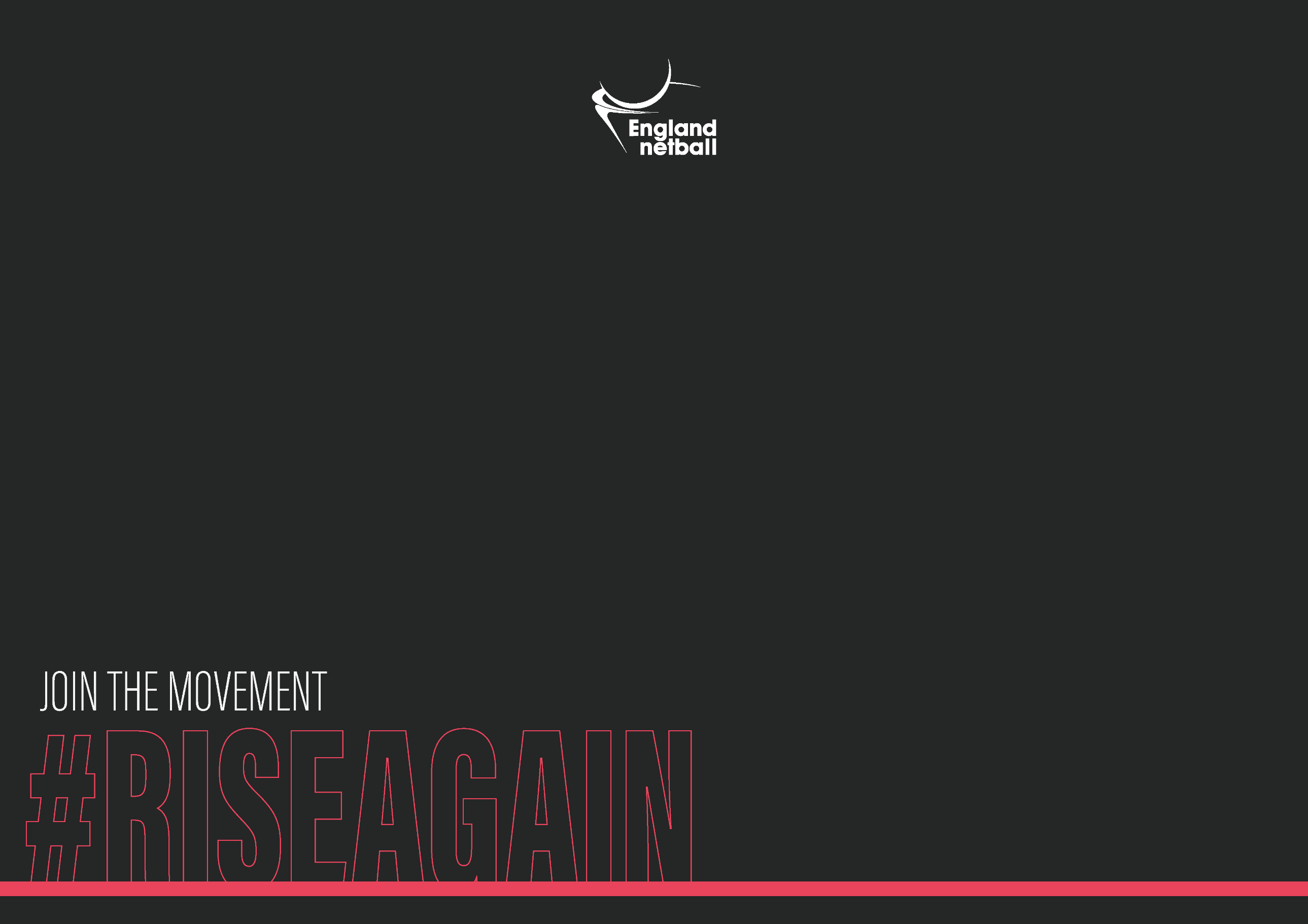 